Figura 2 (Modelo E-R)Ejemplo de un modelo E-R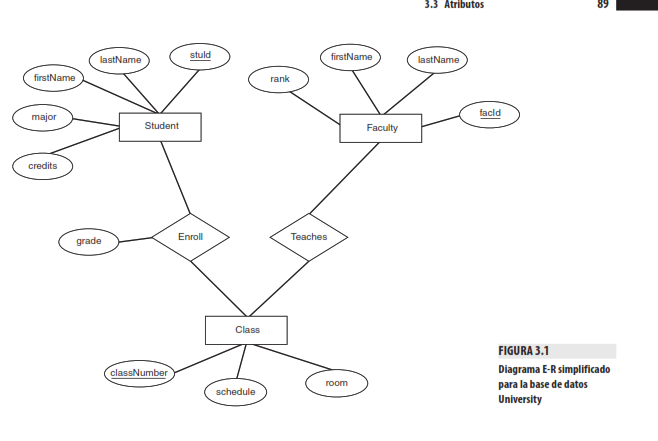 (Ricardo, 2009, pág. 89). 